муниципальное казенное дошкольное образовательноеучреждение города Новосибирска «Детский сад № 432 комбинированного вида»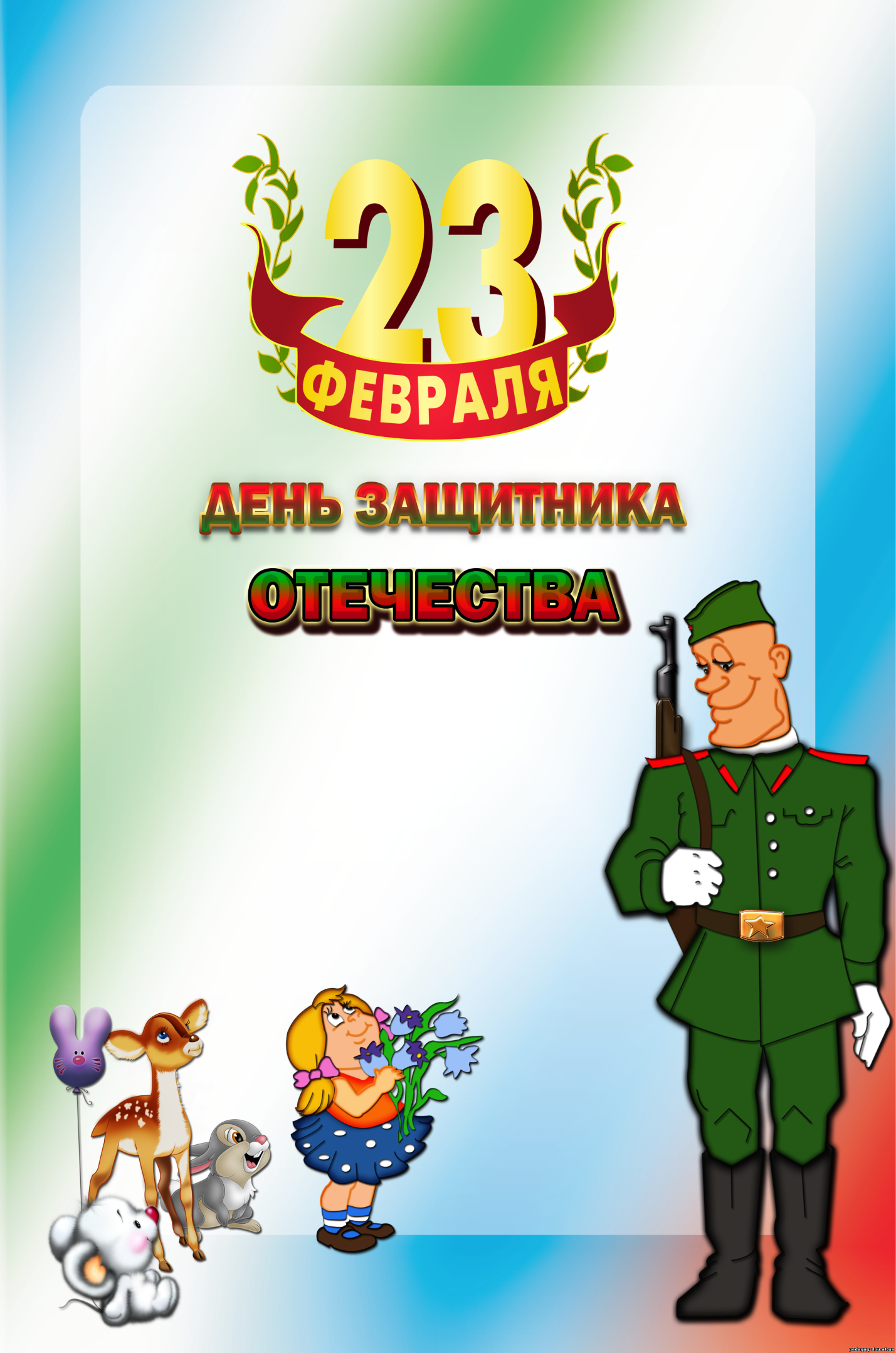 Сценарий спортивного развлечения с родителями и детьми 2 младшей группы ( дети 3-4 лет) к 23 февраля                                                                 Авторы: Ондышева Екатерина СергеевнаСтепанова Дарья СергеевнаНовосибирск-2017Цель мероприятия: гармонизация детско-родительских (семейных) отношений средствами физической культуры, в ходе совместных игровых действий.Задачи: Обучающие:- закреплять умения детей выполнять действия по сигнал. Упражнять в соблюдении дистанции во время передвижения, выполнения командных заданий;- закреплять и развивать умение ходить и бегать, согласовывая движения рук и ног;- закреплять умение принимать правильное исходное положение при метании в даль.Развивающие:- развивать физические качества: гибкость, ловкость, быстроту, выносливость;- продолжать развивать активность детей через совместные выполнения игровых и соревновательных упражнений и игр с родителями;- развивать желание детей и родителей помогать друг другу при выполнении игровых заданий, игровых упражнений.Воспитывающие:- воспитывать общую культуру поведения общения детей и ОБЖ в спортивном зале;-  воспитывать у детей организованность, самостоятельность, инициативность, умение поддерживать дружеские взаимоотношения со сверстниками и родителями.Оборудование:- Эмблемы команды (по названиям – у нас команда ‘’ Пограничники’’ и команда ‘’Моряки’’) на каждого.-Мешочка (около 30 штук) для метания в цель.-Три флага (красный, жёлтый, зелёный).-Мячи сухого бассейна 2-4 цветов (по 8-10 штук на команду) для игры ‘’Собери снаряды’’.-Корзины по количеству цветов мячей ( если взяли мячи 2 цвета – соответственно берём 2 корзины, их значение не имеет, сбоку нужно всего лишь приклеить обозначение цвета).Предварительная работа:Оформление зала.Подготовка материалов, атрибутов, подбор игр.Разучивание стихов с детьми – педагоги групп, родители.Подбор музыкального сопровождения.Ход развлечения:Дети и родители в спортивной форме входят в зал, под музыкальное сопровождение маршевого характера, желательно знакомое детям.Ведёт колонну воспитатель группы, замыкает колонну воспитатель.Воспитатели делят на команды детей.Ведущий:Добрый день уважаемые родители и дети! Начинаем наш весёлый праздник, посвящённый Дню защитника Отечества!Мы рады видеть сильных, смелых, бодрых детей готовых принять участие в празднике. Мы рады так же видеть наших родителей, таких же бодрых и весёлых! Для дружного приветствия громко крикнем ‘’Ура!’’Ведущий:Наш праздник предлагаю начать с весёлого и бодрого танца ‘’Папа может …’’Ведущий:Этот праздник очень важный,Отмечаем в феврале,Праздник воинов отважных,Праздник мира на Земле.От войны спасал планету Нашей армии солдат,Всем героям шлют приветыСотни маленьких ребят.В этой армии служили Наши деды и отцы,Станут мальчики большими,Будут тоже молодцы!1 конкурс: В этом конкурсе участвуют папы обеих команд (папы выстраиваются в одну линию).Каждый день молодого бойца начинается со строевой подготовки. Бойцы должны быстро выполнять строевые команды.Команды: налево, направо, кругом (по несколько раз) , воздух, отжимание от пола.2 конкурс:Конкурс называется ‘Меткие стрелки’’. Есть такая пословица ‘’Не тот стрелок, кто стреляет, а тот, кто в цель попадает’. Посмотрим какие вы стрелки. Подготовить корзинки с мешочками, обручи. Папы с детьми из обеих команд соревнуются между собой, у кого больше попадений.Ведущий:Вот такие меткие стрелки собрались в командах! А теперь, ребята, такое задание: будем мы тренировать внимание!3 конкурс:Конкурс на внимательность. В том помогут нам флажки, что делать подскажут они: зелёный флажок - топать и хлопать, жёлтый - молчать, красный ‘’Ура!’’ громко кричать.Ведущий:Ну, внимательные, сразу видно. А ещё громкие и звонкие! Молодцы!!!4 конкурс:‘’Собери снаряды’’. Дети собирают в отдельные корзины цветные мячи (в каждую корзину свой цвет).Воспитатели занимают позиции возле корзин, следят за тем, чтобы дети не путали цвета мячей и корзин, а так же осуществляют контроль за передвижением детей по залу.Ведущий:А теперь не большой перерыв. Наши дети расскажут о том, кем они хотят стать, будущие защитники нашего Отечества.Дети читают стихи:Я пойду служить танкистом:Научусь в мишень стрелять.Мне бы стать паращютистом,Очень хочется летать!У меня мечта простая:Покорить бы высоту.Лётчиком я стать мечтаю,Но с начала подросту!Я пошёл бы в капитаны:Плавать в реках и морях,Охранять Россию стану На военных кораблях!А мне нравится пехота:Каска, фляжка на ремне,Очень важная работаБыть солдатом на земле!Будем сильными расти,Чтобы Родине цвести,И не знать ни войн, ни бед,Только мир и солнца свет!Офицерам и солдатамНашей доблестной страныПожелают все ребятаНикогда не знать войны!Ведущий:Каждый мальчик наш когда-тоСтанет доблестным солдатом,Будет мужественным, сильным,Ловким, сильным и умелым!И поверьте нам тогда Войн не будет никогда!Проводится подвижная игра ‘’Самолёты’’Цель:Учить детей бегать в разных направлениях, не наталкиваясь друг на друга; приучать их внимательно слушать сигнал и начинать движение по словесному сигналу.Описание: Воспитатель вызывает детей и предлагает им приготовиться к полёту, показав предварительно, как заводить мотор и как лететь. Дети становятся произвольно на одной стороне зала. Воспитатель говорит: ‘’ К полёту приготовиться. Завести моторы!’’. Дети делают вращательные движения руками перед грудью и произносят звук ‘’р-р-р-р’’. После сигнала воспитателя’’ Полетели!’’ дети разводят руки в стороны (как крылья у самолётов) и летят - разбегаются в разные стороны. По сигналу воспитателя ‘’На посадку!’’ они направляются к своим стульчикам и садятся на них.5 конкурс:Конкурс ‘’Волшебные шарики’’. Вызываются несколько  пап ,чтобы отбить воздушный шарик головой. Основное правил игры – не касаться шарика руками.6 конкурс:Конкурс ’’Соберём ребёнка в детский сад!’’ Дорогие папы, вы очень важны для того, чтобы ваши дети выросли счастливыми, добрыми, мудрыми людьми! Для этого нужно огромное терпение, выдержка и упорство. Давайте проверим как наши папы умеют собирать своё любимое чадо в детский сад.Ведущий:Огромное спасибо за то что приняли участие в наших соревнованиях!‘’Сегодня победителями мы считаем всех!Здесь вы все получили здоровье, веселье , смех!’’Вот, ребята, мы сегодня с вами и играли, и веселились, а ещё мы с ребятами приготовили подарки для наших пап.А сейчас все дружно строем идём пить чай с праздничным угощением!Команды строятся, и под музыкальное сопровождение маршевого характера выходят из зала.